.Fréquence de la danse : A.BB.AA.BBB.Apas de tag ni restart Style CHACHA (non country)Partie A : 32 ComptesSECTION AI : Basic Chacha right, Chacha lateral left, Rock step back right, triple Chacha Fwd.SECTION AII : Rock step Fwd left, Triple step Chacha ¼ turn Sway Left, Sway,Right,Left,Right.SECTION AIII : Step Fwd left, Rock step Fwd right, Triple step Chacha back, Rock step back right, Triple step Chacha Fwd.SECTION AIV :     Side right, Brings back left, Triple step Chacha Fwd , Behind side step ¼ turnPartie B : 32 comptesSECTION BI : Rock step fwd right, Swep right, Sailor step, Step  left fwd lock right, step  left fwd lock right step left fwdSECTION BII : Step fwd right lock right, step fwd right lock left  step fwd right, Rock step fwd left, triple step Chacha ½ turnSECTION BIII : Rock step fwd right, Swep right, Sailor step, Step  left fwd lock right, step  left fwd lock right step left fwdSECTION BVI : Step fwd right lock right, step fwd right lock left  step fwd right, Rock step fwd left, triple step Chacha ½ turnMelody (fr)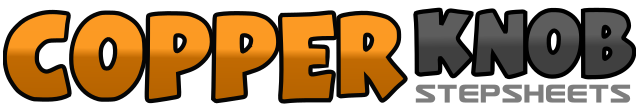 .......Count:64Wall:2Level:Intermédiaire Phrasée.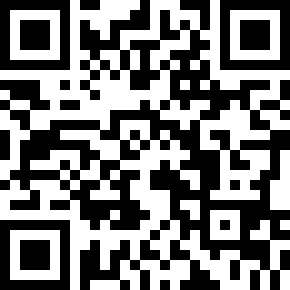 Choreographer:Fabien REGOLI (FR) & Tiziano Lombardo (FR) - Août 2018Fabien REGOLI (FR) & Tiziano Lombardo (FR) - Août 2018Fabien REGOLI (FR) & Tiziano Lombardo (FR) - Août 2018Fabien REGOLI (FR) & Tiziano Lombardo (FR) - Août 2018Fabien REGOLI (FR) & Tiziano Lombardo (FR) - Août 2018.Music:Melody (feat. James Blunt) - Lost FrequenciesMelody (feat. James Blunt) - Lost FrequenciesMelody (feat. James Blunt) - Lost FrequenciesMelody (feat. James Blunt) - Lost FrequenciesMelody (feat. James Blunt) - Lost Frequencies........1-2-3PD à droite, PG derrière , revenir appui sur PD4&5Pas chassé Chacha latérale gauche (G/D/G)6-7PD derrière prendre appui, revenir appui PG8&1Pas chassé en avant Chacha (D/G/D)2-3PG devant prendre appui, revenir appui PD4&5Pas chassé latérale ¼ de tour vers la gauche Chacha (G/D), Sway gauche6-7-8Sway droite, Sway gauche, Sway droite1-2-3PG devant, PD devant prendre appui, revenir appui PG4&5Pas chassé arrière Chacha (D/G/D)6-7PG en arrière prendre appui, revenir appui sue PD8&1Pas chassé Chacha en avant (G/D/G)2-3PD à droite, ramener PG a côté PD prendre appui PG4&5Pas chassé Chacha en avant (D/G/D)6-7-8PG à gauche, PD croisé derrière PG, décroisé PG avec ¼ de tour vers la gauche prendre appui PG1-2PD devant prendre appui, revenir appui PG avec swep PD3&4PD croisé derrière PG, décroisé PG sur le coté gauche, PD coté droit5-6Marche PG en avant, ramener PD  vers PG7&8Marche PG en avant, ramener PD vers PG, Marche PG en avant1-2Marche PD en avant, ramener PG vers PD3&4Marche PD en avant, ramener PG vers PD, Marche PD en avant5-6PG en avant prendre appui, revenir appui PD7&8Pas chassé ½ tour vers la gauche Chacha (G/D/G)1-2PD devant prendre appui, revenir appui PG avec swep PD3&4PD croisé derrière PG, décroisé PG sur le côté gauche, PD côté droit5-6Marche PG en avant, ramener PD  vers PG7&8Marche PG en avant, ramener PD vers PG, Marche PG en avant1-2Marche PD en avant, ramener PG vers PD3&4Marche PD en avant, ramener PG vers PD, Marche PD en avant5-6PG en avant prendre appui, revenir appui PD7&8Pas chassé ½ tour vers la gauche Chacha (G/D/G)